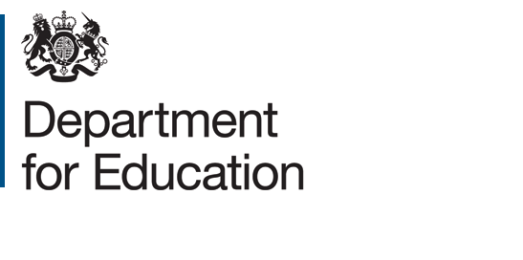 This document has been withdrawnSUBMISSION FORM FOR SUBSTANTIAL VOCATIONAL QUALIFICATIONS AT LEVEL 2 FOR INCLUSION IN THE 2017 SCHOOL AND COLLEGE PERFORMANCE TABLESGUIDANCE This form is to be used by awarding organisations to submit qualifications for review against the criteria for Substantial Vocational Qualifications at level 2 set out in the 16-19 Technical Guidance for Awarding Organisations.Each characteristic listed A-C on the form makes reference to characteristic requirements in the Technical Guidance (eg A. Declared Purpose Characteristic); the corresponding paragraphs in the Technical Guidance are listed next to the characteristic.All qualifications must be regulated by Ofqual and have section 96 approval prior to submission to DfE.A separate form should be submitted for each qualification to be considered. Please complete Section 1 of the form. Any further information that you wish DfE to consider can be included in Section 2.If you need support with this form please email the VQ Reform Team.SVQL2 Section 1 – To be completed for all qualificationsSection 2: Other InformationPlease email this form to VQ.Reform@education.gsi.gov.ukAwarding Organisation DetailsAwarding Organisation DetailsAwarding Organisation (Ofqual acronym)Contact NamePositionEmail AddressTelephone NumberQualification DetailsQualification DetailsQN (without backslashes)Qualification TitleIs the qualification at level 2?Does the qualification have section 96 approval for teaching to 16-18 year olds?Will the qualification be available to students starting a 2-year course in September 2015?Further informationFurther informationIs the qualification on the list of qualifications approved for inclusion in the key stage 4 performance tables in 2016?If yes, please confirm that you have read para 10 of the 16-19 Technical Guidance and understand that qualifications submitted as Substantial Vocational Qualifications at level 2 will not be considered as Technical AwardsIs the qualification part of a current Apprenticeship framework?(for information only)Please provide the URL for the qualification specification and any other relevant materialA. Declared Purpose (paras 17 and 41-47)A. Declared Purpose (paras 17 and 41-47)Please confirm that the qualification satisfies the definition of a Substantial Vocational Qualification at level 2 (para 17)Please provide the Purpose Statement for the qualification in the box belowPlease provide the Purpose Statement for the qualification in the box belowPlease provide the URL for the Purpose Statement on your websiteC. Recognition (paras 56-65)C. Recognition (paras 56-65)C. Recognition (paras 56-65)C. Recognition (paras 56-65)Please confirm that all organisations listed below have agreed that their organisation name and website can be made publicly available on awarding organisation websitesPlease confirm that all organisations listed below have agreed that their organisation name and website can be made publicly available on awarding organisation websitesPlease confirm that all organisations listed below have agreed that their organisation name and website can be made publicly available on awarding organisation websitesi) Professional or Trade Bodyi) Professional or Trade Bodyi) Professional or Trade Bodyi) Professional or Trade BodyPlease confirm whether you have a letter of support from a relevant professional or trade bodyPlease confirm whether you have a letter of support from a relevant professional or trade bodyIf yes, please give the URL for the letter(s) on your websiteIf yes, please give the URL for the letter(s) on your websitePlease give the name and web address of the professional or trade body providing a letter of supportPlease give the name and web address of the professional or trade body providing a letter of supportPlease give the name and web address of the professional or trade body providing a letter of supportPlease give the name and web address of the professional or trade body providing a letter of supportProfessional or trade body 1: NameProfessional or trade body 1: Web addressAdditional professional or trade bodies providing a letter of support (optional)Additional professional or trade bodies providing a letter of support (optional)Additional professional or trade bodies providing a letter of support (optional)Additional professional or trade bodies providing a letter of support (optional)Professional or trade body 2:NameProfessional or trade body 2:Web addressProfessional or trade body 3:NameProfessional or trade body 3:Web addressPlease provide evidence below that the each of the professional or trade bodies above is representative of the occupation or occupational group to which the qualification relatesPlease provide evidence below that the each of the professional or trade bodies above is representative of the occupation or occupational group to which the qualification relatesPlease provide evidence below that the each of the professional or trade bodies above is representative of the occupation or occupational group to which the qualification relatesPlease provide evidence below that the each of the professional or trade bodies above is representative of the occupation or occupational group to which the qualification relatesii) Employersii) Employersii) Employersii) EmployersPlease confirm whether you have letters of support from at least five employersPlease confirm whether you have letters of support from at least five employersIf yes, please give the URL for the letters on your websiteIf yes, please give the URL for the letters on your websitePlease give the name and web address for each of the employers providing a letter of supportPlease give the name and web address for each of the employers providing a letter of supportPlease give the name and web address for each of the employers providing a letter of supportPlease give the name and web address for each of the employers providing a letter of supportEmployer 1: NameEmployer 1: Web addressEmployer 2: NameEmployer 2: Web addressEmployer 3: NameEmployer 3: Web addressEmployer 4: NameEmployer 4: Web addressEmployer 5: NameEmployer 5: Web addressAdditional employers providing a letter of support (optional)Additional employers providing a letter of support (optional)Additional employers providing a letter of support (optional)Additional employers providing a letter of support (optional)Employer 6: NameEmployer 6: Web addressEmployer 7: NameEmployer 7: Web addressEmployer 8: NameEmployer 8: Web addressEmployer 9: NameEmployer 9: Web addressEmployer 10: NameEmployer 10: Web addressPlease provide evidence below that the employers listed above are collectively representative of the occupation or occupational group to which the qualification relatesPlease provide evidence below that the employers listed above are collectively representative of the occupation or occupational group to which the qualification relatesPlease provide evidence below that the employers listed above are collectively representative of the occupation or occupational group to which the qualification relatesPlease provide evidence below that the employers listed above are collectively representative of the occupation or occupational group to which the qualification relatesiii) National Licensed Registration Schemeiii) National Licensed Registration Schemeiii) National Licensed Registration Schemeiii) National Licensed Registration SchemePlease confirm whether you have a letter confirming that the qualification is accepted by a national licensed registration schemePlease confirm whether you have a letter confirming that the qualification is accepted by a national licensed registration schemeIf yes, please give the URL for the letter on your websiteIf yes, please give the URL for the letter on your websitePlease give the name and web address for the national licensed registration schemePlease give the name and web address for the national licensed registration schemePlease give the name and web address for the national licensed registration schemePlease give the name and web address for the national licensed registration schemeNational Licensed Registration Scheme 1:NameNational Licensed Registration Scheme 1:Web AddressAdditional letters from national licensed registration schemes (optional)Additional letters from national licensed registration schemes (optional)Additional letters from national licensed registration schemes (optional)Additional letters from national licensed registration schemes (optional)National Licensed Registration Scheme 2:NameNational Licensed Registration Scheme 2:Web AddressNational Licensed Registration Scheme 3:NameNational Licensed Registration Scheme 3:Web AddressPlease provide evidence below that each of the national licensed registration schemes listed above is representative of the occupation or occupational group to which the qualification relatesPlease provide evidence below that each of the national licensed registration schemes listed above is representative of the occupation or occupational group to which the qualification relatesPlease provide evidence below that each of the national licensed registration schemes listed above is representative of the occupation or occupational group to which the qualification relatesPlease provide evidence below that each of the national licensed registration schemes listed above is representative of the occupation or occupational group to which the qualification relatesOther Information (if required)Please provide below any additional information that you wish us to consider